ПредложениеВ настоящем документе предлагается изменение мандатов Вопросов исследовательских комиссий МСЭ-D. Все исследовательские комиссии МСЭ-D и их Вопросы проводили в этом исследовательском периоде важную работу в рамках своих мандатов, предусмотренных в Дубайском плане действий (2014 г.). Учитывая приоритеты, чрезвычайный характер и потребности Членов, особенно, развивающихся стран, предлагается продолжить в следующем исследовательском периоде работу по указанным ниже текущим вопросам с изменением их мандатов и названий.–	Вопрос 5/1: Электросвязь/ИКТ для сельских и отдаленных районов;–	Вопрос 6/1: Информация для потребителей, их защита и права: законы, нормативные положения, экономические основы, сети потребителей;–	Вопрос 8/1: Изучение стратегий и методов перехода от аналогового к цифровому наземному радиовещанию и внедрения новых услуг;–	Вопрос 1/2: Формирование "умного" общества: социально-экономическое развитие с помощью приложений ИКТ;–	Вопрос 2/2: Информация и электросвязь/ИКТ для электронного здравоохранения;–	Вопрос 3/2: Защищенность сетей информации и связи: передовой опыт по созданию культуры кибербезопасности;–	Вопрос 4/2: Помощь развивающимся странам в выполнении программ по проверке на соответствие и ‎функциональную совместимость;–	Вопрос 5/2: Использование электросвязи/ИКТ для обеспечения готовности к бедствиям, смягчения последствий бедствий и реагирования на них.Предлагается продолжить работу по Вопросу 5/1 с изменением его названия на "Передовой опыт и руководящие указания по установлению политики и правил для предоставления услуг электросвязи/ИКТ в сельских и отдаленных районах" и добавлением в ожидаемые результаты справочника и аналитических отчетов по исследованиям конкретных ситуаций, чтобы усилить помощь сельским и отдаленным районам в отношении услуг электросвязи/ИКТ.Предлагается продолжить работу по Вопросу 6/1 с изменением его названия на "Передовой опыт и руководящие указания по защите потребителей и расширению их прав" и его охвата, чтобы дополнительно изучить использование ресурсов национальной телефонной нумерации и управление ими в целях улучшения защиты потребителей.Предлагается продолжить работу по Вопросу 8/1 с изменением его названия на "Передовой опыт и руководящие указания по установлению политики и правил для перехода от аналогового к цифровому наземному радиовещанию и предоставлению новых услуг" и его охвата, чтобы проанализировать влияние появляющихся платформ распределения телевизионных/видеопрограмм, а также новых технологий на радиовещательную службу, чтобы инициировать предоставление новых технологий и услуг.Предлагается продолжить работу по Вопросу 1/2 с изменением его названия на "Передовой опыт и руководящие указания по развитию "умных" устойчивых обществ с помощью ИКТ" и его охвата, чтобы дополнительно изучить туризм в целях содействия экономическому росту в "умных" обществах.Предлагается продолжить работу по Вопросу 2/2 с изменением его названия на "Передовой опыт и руководящие указания по оперативному внедрению электронного здравоохранения" и его охвата, чтобы дополнительно изучить ситуацию и реакцию общества, включая правовые и финансовые вопросы управления электронным здравоохранением в развивающихся странах, чтобы ускорить внедрение электронного здравоохранения в экономическом плане.Предлагается продолжить работу по Вопросу 3/2 с изменением его названия на "Передовой опыт и руководящие указания по борьбе с возникающими и изменяющимися угрозами кибербезопасности" и его охвата, чтобы дополнительно изучить вредоносные программные средства в целях борьбы с возникающими угрозами кибербезопасности.Предлагается продолжить работу по Вопросу 4/2 с изменением его названия на "Передовой опыт и руководящие указания по реализации программ по проверке на соответствие и функциональную совместимость (C&I) и борьбе с использованием контрафактного оборудования ИКТ и похищенных мобильных устройств" и его охвата, чтобы дополнительно изучить проблему борьбы с использованием контрафактных и похищенных мобильных устройств, в целях удовлетворения существующих потребностей, особенно в развивающихся странах.Предлагается продолжить работу по Вопросу 5/2 с изменением его названия на "Передовой опыт и руководящие указания по использованию электросвязи/ИКТ для управления операциями в случае бедствий" и расширением его охвата, чтобы включить в него изучение и обобщение национального и регионального опыта использования ИКТ в различных ситуациях управления операциями в случае бедствий.В приложении к настоящему документу содержится предлагаемое описание каждого Вопроса. Согласно этому документу, Вопросы исследовательских комиссий предлагается изменить.В нем не предлагается продолжить работу по другим 9 Вопросам (Вопрос 1/1, Вопрос 2/1, Вопрос 3/1, Вопрос 4/1, Вопрос 7/1, Вопрос 6/2, Вопрос 7/2, Вопрос 8/2 и Вопрос 9/2) и, вместе с тем, не высказывается возражений против продолжения работы по ним в нашем регионе. Если на ВКРЭ-17 будет решено продолжить работу по одному или нескольким из этих 9 вопросов, то в данном документе содержатся предложения об изменении названий соответствующих Вопросов.1-я ИССЛЕДОВАТЕЛЬСКАЯ КОМИССИЯMOD	ACP/22A7/1Вопрос 1/1MOD	ACP/22A7/2Вопрос 2/1MOD	ACP/22A7/3Вопрос 3/1MOD	ACP/22A7/4Вопрос 4/1MOD	ACP/22A7/5Вопрос 5/11	Изложение ситуации или проблемыПо большей части, существующие системы рассчитаны главным образом на городские районы, в которых предполагается наличие необходимой вспомогательной инфраструктуры (достаточного количества электроэнергии, зданий/жилищ, возможности доступа, квалифицированной рабочей силы для выполнения работ и т. д.) для построения сети электросвязи. Таким образом, существующие системы должны более адекватно отвечать конкретным требованиям в сельских районах, с тем чтобы широко развертываться.Некоторые из известных проблем, которые должны решить развивающиеся страны, планирующие распространить ИКТ на сельские и изолированные районы, представлены ниже:1)	нехватка электроэнергии; 2)	издержки, связанные с техническим обслуживанием резервных источников питания (как правило, дизельных), и их неблагоприятное экологическое воздействие;3)	труднопроходимая местность;4)	трудности доступа и транспортировки;5)	недостаток квалифицированной рабочей силы;6)	строительство и техническое обслуживание сетей сопряжено с существенными проблемами и трудностями;7)	очень высокие эксплуатационные затраты;8)	низкий потенциальный средний доход на одного абонента (ARPU);9)	малонаселенные районы и разбросанные группы населения.Как ожидается, более подробное исследование проблем развертывания экономичной и устойчивой инфраструктуры ИКТ в сельских и отдаленных районах будет осуществляться в рамках исследовательской комиссии МСЭ-D с учетом с учетом глобальной перспективы.2	Вопрос или предмет для исследованияДалее предлагается, чтобы исследование проходило поэтапно, охватывая четырехгодичный цикл следующим образом:–	Этап 1 – Продолжение определения полного диапазона возможных методов и устойчивых решений, которые могут оказать значительное влияние на предоставление приложений электросвязи/ИКТ в сельских и отдаленных районах, особо выделяя те, в которых применяются новейшие широкополосные технологии, разработанные для снижения капитальных и эксплуатационных затрат и содействующие конвергенции услуг и приложений с учетом снижения выбросов парниковых газов.–	Этап 2 – Продолжение изучения того, каким образом определенные выше методы могут быть использованы для предоставления наилучшим образом диапазона услуг и приложений, в которых испытывают потребность сельские и отдаленные общины, и адаптированы для нужд их пользователей, и предоставление соответствующего отчета.–	Этап 3 – Определение, оценка и обобщение задач, которые стоят перед развивающимися странами при создании или совершенствовании инфраструктуры электросвязи в сельских районах, включая страны, стремящиеся обеспечить расширенные возможности широкополосного подключения с помощью сетей на основе надлежащих функционально совместимых полос частот IMT, таких как 450–470 МГц и других определенных для IMT полос частот.–	Этап 4 – Представление отчета о государственной политике и регуляторных мерах, которые принимают развивающиеся страны в целях преодоления или смягчения указанных выше проблем.–	Этап 5 – Описание изменения системных требований для сетевой системы в сельских районах, в особенности касающихся таких определенных задач развертывания в сельских районах.–	Этап 6 – Продолжение рассмотрения качества предоставляемых услуг, эффективности затрат, степени пригодности в различных географических районах и устойчивости методов и решений, определенных на упомянутых выше этапах.–	Этап 7 – Доработка отчета о ряде исследований конкретных ситуаций, наглядно демонстрирующих, каким образом комплекс методов, основанных на новых технологиях, направленных на обеспечение решений по снижению капитальных и эксплуатационных затрат, снижению выбросов парниковых газов и расширению участия сообществ, может способствовать получению максимальных преимуществ от инфраструктуры широкополосной электросвязи/ИКТ в сельских и отдаленных районах.–	Этап 8 – Определение бизнес-моделей для устойчивого развертывания сетей и услуг в сельских и отдаленных районах с учетом приоритетов, основанных на экономических и социальных показателях.В ходе исследования, проведенного на каждом из этих этапов, следует также изучить и отразить в результатах деятельности по Вопросу следующие аспекты:–	экологическая устойчивость при развертывании инфраструктуры и необходимая устойчивость инфраструктуры электросвязи;–	аспекты, связанные с техническим обслуживанием и эксплуатацией, которые необходимы для обеспечения качественных и непрерывных услуг;–	факторы спроса и практические меры, направленные на создание и более широкое использование устройств и услуг ИКТ;–	усилия по созданию комплексов навыков, необходимых для развертывания услуг широкополосной связи;–	соответствующая локализация контента;–	приемлемость в ценовом отношении услуг/устройств для сельских пользователей, которые могли бы их применять для достижения своих целей в области развития.С проводимыми вышеуказанными исследованиями очень близко соотносятся проводимая в МСЭ-D работа по другим Вопросам и тесная координация с соответствующими видами деятельности в рамках этих Вопросов, в частности Вопросов 1/1, 2/1, 4/1 и Вопросов 2/2, 4/2 и 5/2. Таким же образом при этих исследованиях следует принимать во внимание случаи, относящиеся к сообществам коренных народов, изолированным и в недостаточной степени обслуживаемым районам наименее развитых стран (НРС), малых островных развивающихся государств (СИДС), развивающихся стран, не имеющих выхода к морю (ЛЛДС), и освещать их особые потребности и другие конкретные ситуации, которые следует учитывать при разработке средств электросвязи/ИКТ для этих районов.3	Ожидаемые результатыРезультатом будет являться отчет об итогах работы, проведенной по каждому указанному выше этапу, а также одна или несколько своевременно разработанных Рекомендаций как в течение, так и по окончании исследовательского цикла.4	ГрафикРезультаты будут вырабатываться ежегодно. Результаты по первому году будут проанализированы и оценены в целях составления плана работы на следующий год и т. д.5	Авторы предложения/спонсорыВопрос первоначально был утвержден ВКРЭ-94 и впоследствии пересмотрен ВКРЭ-98, ВКРЭ-02, ВКРЭ-06, ВКРЭ-10 и ВКРЭ-14.Бразилия, Индия и Япония.6	Источники используемых в работе материаловОжидаются вклады от Государств – Членов Союза, Членов Сектора и Ассоциированных членов, а также материалы, поступающие в рамках соответствующих программ БРЭ, и особенно информация от тех, кто успешно осуществил проекты в области электросвязи/ИКТ в сельских и отдаленных районах. Эти вклады позволят лицам, ответственным за проведение работы по данному Вопросу, делать правильные выводы, готовить наиболее уместные рекомендации и вырабатывать надлежащие результаты. Предлагается широко использовать переписку и онлайновый обмен информацией и опытом в качестве дополнительных источников для вкладов.7	Целевая аудиторияa)	Целевая аудиторияВ зависимости от характера результатов работы в основном их будет использовать управленческий персонал среднего и высшего звена операторов и регуляторных органов развивающихся стран, включая соответствующие сельские органы власти. Результаты исследования обеспечат должное внимание поставщиков, направляя их усилия в области развития на удовлетворение потребностей развивающихся стран.b)	Предлагаемые методы распространения результатовБудут определены в течение исследовательского периода.8	Предлагаемые методы рассмотрения данного ВопросаВ рамках 1-й Исследовательской комиссии.9	КоординацияИсследовательской комиссии МСЭ-D, изучающей данный Вопрос, необходимо будет осуществлять координацию с:–	координаторами БРЭ по соответствующим Вопросам;–	координаторами соответствующей деятельности по проектам и программам в БРЭ;–	региональными и научными организациями, имеющими мандаты, которые охватывают предмет этого Вопроса;–	другими соответствующими заинтересованными сторонами (см. Рекомендацию МСЭ-D 20).По мере возможного появления в период срока действия данного Вопроса.10	Связь с Программой БРЭРезолюция 11 (Пересм. Дубай, 2014 г.) ВКРЭ, Резолюция 68 (Пересм. Дубай, 2014 г.) и Рекомендация МСЭ-D 19.Связь с программами БРЭ, предназначенными для оказания содействия развитию как сетей электросвязи/ИКТ, так и соответствующих приложений и услуг, в том числе преодолению разрыва в стандартизации.11	Прочая относящаяся к теме информацияПо мере возможного появления в период срока действия данного Вопроса.MOD	ACP/22A7/6Вопрос 6/11	Изложение ситуации или проблемыВ ходе Всемирной конференции по развитию электросвязи (Дубай, 2014 г.) было учтено пожелание Государств-Членов и Членов Секторов изучить проблему защиты потребителей услуг электросвязи/ИКТ, и это исследование было включено в рамках конвергенции. В условиях стремительного развития технологий и появления на рынке все более совершенного оборудования потребители, которые не являются специалистами в области электросвязи/ИКТ, могут испытывать чувство растерянности. Таким образом, информация для потребителей и права потребителей стали приоритетом, и эта тема должна стать предметом отдельного исследования.В ходе большинства собраний, организуемых ведущими участниками рынка электросвязи и ИКТ, вопрос о защите прав потребителей стал постоянной проблемой, хотя ни регуляторные органы, ни операторы, ни поставщики услуг, ни производители оборудования не определили и не разработали особую правовую основу для юридической защиты прав потребителей − то есть тот инструмент, который необходимо внедрить для обеспечения универсального доступа к качественным недорогим услугам электросвязи/ИКТ.С учетом скорости изменений и времени, необходимого для введения и реализации нового законодательства и нормативных положений, органам, ответственным за защиту потребителей (регуляторным органам, общественным и частным учреждениям), следует периодически вносить поправки в нормативные базы на основе уравновешивания интересов операторов/поставщиков услуг и пользователей в таких областях, как абонентское соглашение, защита прав интеллектуальной собственности и управление цифровыми правами, не нанося при этом ущерба инновационным моделям электронного бизнеса (например, электронной коммерции и коммерции с использованием мобильных телефонов, которая открывает широкие возможности для трансграничной коммерции, обеспечивая доступ к определенным товарам и услугам сообществ, обслуживаемых ранее в недостаточной степени).Одна из ключевых задач, стоящих перед регуляторными органами, заключается в формировании культуры безопасности, которая способствует достижению доверия к приложениям и услугам электросвязи/ИКТ и в которой обеспечивается эффективная защита конфиденциальности и потребителей.Все потребители должны располагать всей информацией, которая необходима им для того, чтобы сделать осознанный выбор, и пользоваться надлежащими механизмами защиты и возмещения ущерба в случае возникновения проблем.В большинстве развивающихся стран деятельность ассоциаций по защите потребителей в целом, и в секторе электросвязи/ИКТ в частности, особенно в том, что касается опыта и профессионального уровня, сопряжена с трудностями, когда возникает необходимость управления защитой потребителей с участием государственных учреждений, регуляторных органов или поставщиков услуг/операторов.Образование для потребителей и повышение их осведомленности, включая лиц с ограниченными возможностями, женщин и детей, должно быть задачей всех сторон, участвующих в защите потребителей (регуляторных органов, органов по защите потребителей и директивных органов).С появлением услуг, обусловленных конвергенцией (пакетов услуг, услуг, получаемых с помощью мобильных средств, и других), развитие межотраслевой конкуренции придает еще большее значение расширению трансграничного сотрудничества и укреплению регуляторными органами полномочий и средств, предназначенных для защиты потребителей. Кроме того, потребуется изучить вопрос послепродажного обслуживания, которое является одним из критериев потребительского выбора.Исследование, проведенное в течение последнего исследовательского цикла, основано на сделанных ранее выводах по основным вопросам защиты потребителей, в частности в конвергирующей среде, и обеспечения выполнения законов, включая соответствующее национальное законодательство, практику и процедуры, а также санкции, и включает такие выводы. В рамках данного исследования затрагивались задачи в области обеспечения выполнения законов, политики и нормативных положений в области защиты потребителей, в частности описывалась практика обеспечения выполнения законов в некоторых странах и охватывались также вопросы защиты в конвергирующей среде.В исследовании был предложен ряд руководящих указаний, которые применимы в различных обстоятельствах и помогут Государствам-Членам и Членам Секторов в их усилиях по обеспечению выполнения национальных законов в области защиты потребителей услуг электросвязи/ИКТ;Вместе с тем эти исследования по защите потребителей в конвергирующей среде следует завершить и посвятить исследования новым проблемам. Государства-Члены и Члены Секторов могут воспользоваться отчетом, в котором указываются различные имеющиеся ресурсы, стратегии и инструменты, позволяющие усовершенствовать обеспечение выполнения их национальных и региональных законов, правил и нормативных положений, регулирующих вопросы информации для потребителей, их защиты и прав, с точки зрения законов, нормативных положений, экономических основ и сетей/организаций по защите потребителей.2	Вопрос или предмет для исследованияa)	Организационные методы и стратегии, разработанные общественными учреждениями по защите потребителей в отношении законодательства/нормативных положений и регуляторной деятельности.b)	Механизмы/средства, введенные в действие регуляторными органами, операторами/поставщиками услуг и учреждениями по защите потребителей для информирования потребителей, в частности в различных рассматриваемых предметных областях.c)	Роль национальных, региональных и международных организаций по защите прав потребителей услуг электросвязи/ИКТ.d)	Любые экономические и финансовые меры, принятые национальными органами в интересах потребителей услуг электросвязи/ИКТ, в частности особых категорий пользователей (лиц с ограниченными возможностями, женщин и детей).e)	Проблемы, связанные с оказанием новых конвергированных услуг (прозрачность предложений услуг, подвижность рынков, качество и доступность услуг, дополнительные услуги, послепродажное обслуживание, процедуры рассмотрения жалоб потребителей или вызывающих их обеспокоенность вопросов и др.), которые касаются защиты потребителей, а также политику, нормативные положения и правила, устанавливаемые НРО для защиты потребителей от возможных злоупотреблений со стороны операторов/поставщиков этих конвергированных услуг.3	Ожидаемые результатыa)	Отчет Государствам-Членам и Членам Секторов, организациям по защите потребителей, операторам и поставщикам услуг, определяющий руководящие указания и примеры передового опыта, которые потребуется подготовить для оказания помощи этим участникам в нахождении инструментов, необходимых для повышения уровня культуры защиты потребителей, в том что касается информации, повышения осведомленности, учета основных прав потребителей в законах и национальных, региональных или международных регуляторных документах и защиты потребителей при оказании любых услуг электросвязи/ИКТ.b)	Организация региональных семинаров по защите потребителей на тему "Информация для потребителей, их защита и права: законы, экономические и финансовые основы, сети потребителей".4	ГрафикПромежуточный отчет будет представлен 1-й Исследовательской комиссии в  году. Предлагается завершить это исследование в  году, когда будет представлен заключительный отчет.5	Авторы предложения/спонсоры1-я Исследовательская комиссия МСЭ-D предложила продолжить изучение этого Вопроса с учетом содержащихся в настоящем документе изменений.6	Источники используемых в работе материалова)	Вклады Государств-Членов, Членов Сектора и заинтересованных региональных и международных организаций, таких как Организация Объединенных Наций и ее специализированные учреждения, ОЭСР и признанные ассоциации потребителей.b)	Обследования/опросы.c)	Информация регуляторного характера, предоставляемая через БРЭ.d)	Веб-сайты национальных регуляторных органов электросвязи/ИКТ в различных странах мира, национальных и региональных правительственных органов, ответственных за защиту потребителей, и признанных ассоциаций потребителей.e)	Связанная с данной темой работа, проводимая в настоящее время в МСЭ-Т и МСЭ-R.f)	Прочие соответствующие источники.7	Целевая аудиторияВся целевая аудитория, определенная ниже, при этом особое внимание уделяется потребностям развивающихся стран.а)	Целевая аудитория – кто конкретно будет использовать результаты работыНациональные директивные органы в области электросвязи, регуляторные органы, поставщики услуг и операторы, а также признанные национальные, региональные и международные органы по защите потребителей услуг электросвязи/ИКТ.b)	Предлагаемые методы распространения результатов−	Распространение в электронной форме отчета и руководящих указаний среди всех Государств-Членов, Членов Сектора и их соответствующих НРО, а также региональных отделений МСЭ.−	Распространение отчета и руководящих указаний на Глобальном симпозиуме для регуляторных органов и соответствующих семинарах БРЭ, БР и БСЭ.8	Предлагаемые методы рассмотрения данного Вопроса или предметаa)	Каким образом?1)	В исследовательской комиссии:	–	Вопрос (в течение исследовательского периода продолжительностью
в несколько лет) 	2)	В рамках регулярной деятельности БРЭ:–	Задача 2	–	Проекты: региональные инициативы	–	Консультанты-эксперты	3)	Иными способами – укажите (например, региональный подход, 
в рамках других организаций, совместно с другими 
организациями и т. д.) 	Совместно с признанными национальными, региональными и международными органами по защите потребителей услуг электросвязи/ИКТ.b)	Почему в исследовательской комиссии?Исследовательская комиссия является самым эффективным средством для обеспечения наиболее широкого участия развивающихся стран как в работе по Вопросу, так и в составлении итогового документа  руководящих указаний на основе передового опыта. 9	Координация и сотрудничествоРаботу по этому Вопросу следует координировать с Задачей 2 МСЭ-D и Вопросами, касающимися лиц с ограниченными возможностями, лиц с особыми потребностями и услуг электросвязи/ИКТ, предлагаемыми для изучения в исследовательских комиссиях в течение исследовательского периода 2014–2018 годов.10	Связь с Программой БРЭЗадача 2 МСЭ-D.11	Прочая относящаяся к теме информацияПо мере возможного появления в период срока действия данного Вопроса.MOD	ACP/22A7/7Вопрос 7/1MOD	ACP/22A7/8Вопрос 8/11	Изложение ситуации или проблемы1.1	Опыт показывает, что переход от аналоговых технологий к цифровым технологиям звукового и телевизионного радиовещания приобретет со временем универсальный и необратимый характер и будет происходить в разных странах и регионах различными темпами. В то время как службы цифрового спутникового звукового и телевизионного радиовещания введены в мировом масштабе, в каждой стране Районов МСЭ приоритетным становится цифровое наземное телевизионное и звуковое радиовещание. 1.2	МСЭ-D может по-прежнему играть определенную роль в оказании содействия Государствам-Членам в проведении оценки технико-экономических аспектов перехода от наземного аналогового к цифровому звуковому и телевизионному радиовещанию. МСЭ-D тесно сотрудничает как с МСЭ-R, так и с МСЭ-Т по вопросам радиовещания, в том числе через обсуждения, ведущиеся в Объединенной целевой группе 4-5-6-7 МСЭ-R, позволяя таким образом избежать дублирования усилий.1.3	Использование "цифрового дивиденда" является чрезвычайно важной темой, которая по-прежнему широко обсуждается радиовещательными организациями и операторами электросвязи и других услуг, действующими в одних и тех же полосах частот. В связи с этим регуляторные органы играют важнейшую роль с точки зрения обеспечения баланса между интересами пользователей и требованиями роста во всех отраслях промышленности.1.	После подготовки тремя Секторами МСЭ целого ряда исследований о внедрении систем цифрового телевизионного радиовещания и в соответствии с Резолюцией Всемирной конференции радиосвязи (Женева, 2012 г.) (ВКР-12) об использовании "цифрового дивиденда" в будущем, необходимо провести исследование о воздействии "цифрового дивиденда" по все стороны и рассмотреть примеры передового опыта в этой области, так как это имеет существенное значение для получения максимальной выгоды от использования соответствующих частот. Спектр "цифрового дивиденда" можно использовать для новых, инновационных видов услуг – от интерактивного телевидения до подвижной связи и услуг беспроводного широкополосного интернета.2	Вопрос или предмет для исследования В рамках изучения Вопроса будут рассматриваться следующие темы: 2.1	Влияние наземного телевизионного радиовещания с другими наземными службами электросвязи на развивающиеся страны, учитывая соответствующую деятельность, проводимую в двух других Секторах МСЭ, включая новые виды использования для цифрового дивиденда.2.2	Анализ постепенного перехода к цифровому наземному телевизионному радиовещанию, с уделением особого внимания деятельности, необходимой для отключения аналогового сигнала, включая:a)	анализ хода работы в отношении количества/наличия оконечного приемного оборудования для приема пользователями передач как звукового, так и телевизионного цифрового наземного радиовещания;b)	анализ различных стратегий отключения аналогового радиовещания, в том числе экономические/финансовые льготы, предоставляемые лицам с более низкими доходами, для приобретения необходимых средств для наземного приема сигналов цифрового радиовещания;c)	анализ стратегий перепланирования спектра, например, перераспределения существующих радиовещательных каналов, чтобы обеспечить возможность сосуществования услуг радиовещания и других услуг, учитывая новые виды использования для цифрового дивиденда; иd)	анализ эффективных рыночных стратегий в целях ускорения процесса повышения уровня осведомленности населения о цифровом радиовещании.2.3	Планирование использования спектра в полосах частот, распределенных радиовещательным службам, при подготовке к отключению аналогового радиовещания, в том числе использование "белого" пространства, цифрового дивиденда и возможных планов полос, планов выделений и конкретных полос, которые должны быть распределены радиовещательным организациям после отключения аналогового радиовещания в соответствии с компетенцией МСЭ-R.2.	Использование полос частот цифрового дивиденда, полученного в результате перехода к наземному цифровому радиовещанию, в том числе технические, регуляторные и экономические аспекты:a)	статус использования полос частот цифрового дивиденда;b)	стандарты/рекомендации, принятые или изучаемые в настоящее время двумя другими секторами МСЭ;c)	совместное использование полосы частот цифрового дивиденда;d)	согласование и сотрудничество на региональном уровне;e)	роль цифрового дивиденда в экономии затрат, связанных с переходом к цифровым технологиям, и существующие соответствующие примеры передового опыта и практики.3	Ожидаемые результатыa)	Отчет, отражающий исследования, о которых говорится в пунктах 2.1), 2.2), 2.3) 2.4), выше.b)	Сбор и периодическое распространение соответствующих данных, полученных от организаций и групп, перечисленных в разделе 8, ниже. Периодическое обновление данных по исследованиям, проводимых в других Секторах МСЭ.c)	Всеобъемлющие руководящие указания по переходу от аналогового к цифровому радиовещанию, уделяя особое внимание стратегии ускорения перехода и отключения аналоговых передач.)	Передовой опыт по обеспечению осведомленности общественности относительно перехода от аналогового к цифровому радиовещанию.)	Сборник по вопросам государственной политики в отношении перехода к цифровому наземному телевизионному радиовещанию, в котором будет обобщен регуляторный опыт стран, касающийся стратегий перепланирования спектра, а также планирования и отключения аналогового сигнала.4	ГрафикНа каждом собрании исследовательской комиссии ожидается ежегодный отчет о ходе работы.5	Авторы предложения/спонсорыБразилия, арабские государства.6	Источники используемых в работе материалов1)	Сбор соответствующих вкладов и информации от Государств – Членов Союза и Членов Сектора МСЭ-D и от организаций и групп, перечисленных в пункте 9, ниже.2)	Обновление и результаты изучения Вопросов в исследовательских комиссиях МСЭ-T и МСЭ-R, соответствующие рекомендации и отчеты, касающиеся цифрового наземного звукового и телевизионного радиовещания на частотах ниже 1 ГГц.3)	Изучение влияния перехода на цифровое звуковое и телевизионное радиовещание, перепланирования, конвергенции и интерактивности на развивающиеся страны.4)	Результаты работы по Резолюции 9 (Пересм. Дубай, 2014 г.) ВКРЭ, в том числе соответствующие рекомендации, руководящие указания и отчеты.7	Целевая аудиторияa)	Целевая аудитория – кто конкретно будет использовать результаты работыОжидается, что результатами работы будет пользоваться управленческий персонал среднего и высшего звена радиовещательных организаций, операторов электросвязи/ИКТ и регуляторных органов во всем мире.b)	Предлагаемые методы распространения результатовДеятельность включает проведение технических исследований, изучение передового опыта, разработку комплексных отчетов, служащих интересам целевой аудитории.8	Предлагаемые методы рассмотрения данного Вопроса или предметаа)	Каким образом?1)	В исследовательской комиссии:	Вопрос (на протяжении многолетнего 
исследовательского периода)	2)	В рамках регулярной деятельности БРЭ (укажите, какие Программы, 
виды деятельности, проекты и т. д. будут включены в работу 
по данному исследуемому Вопросу):	Программы		Проекты		Консультанты-эксперты	−	Региональные отделения	3)	Иными способами – укажите (например, региональный 
подход, в рамках других обладающих специальными знаниями 
организаций, совместно с другими организациями и т. д) 	b)	Почему?Должно быть определено в плане работ.9	Координация и сотрудничествоИсследовательская комиссия МСЭ-D, в которой ведется изучение данного Вопроса, должна будет тесно координировать свою деятельность:–	с другими исследовательскими комиссиями МСЭ-R и МСЭ-T, изучающими аналогичные вопросы, и в особенности с соответствующими группами МСЭ-D, например Рабочей группой МСЭ-D по гендерным вопросам;–	с Объединенной целевой группой 4-5-6-7 МСЭ-R и РГ 1В ИК1;–	с Техническим комитетом Межрегионального радиовещательного союза;–	при необходимости с ЮНЕСКО и соответствующими международными и региональными радиовещательными организациями;–	Директор Бюро развития электросвязи (БРЭ) с помощью соответствующего персонала БРЭ (например, директоров региональных отделений, координаторов) должен представлять докладчикам информацию обо всех актуальных проектах МСЭ, осуществляемых в разных регионах. Эта информация должна предоставляться собраниям групп докладчиков на этапах планирования и завершения работы по программам и работы региональных отделений.10	Связь с Программой БРЭНамеченные результаты деятельности 1.2, 2.2 и 4.1.Резолюции 10 (Пересм. Хайдарабад, 2010 г.) и 9, 17 и 33 (Пересм. Дубай, 2014 г.) ВКРЭ.Связь с программами БРЭ, призванными содействовать развитию сетей электросвязи/ИКТ, а также соответствующих приложений и услуг, включая преодоление разрыва в стандартизации.11	Прочая относящаяся к теме информацияПо мере возможного появления в период срока действия данного Вопроса.2-я ИССЛЕДОВАТЕЛЬСКАЯ КОМИССИЯMOD	ACP/22A7/9Вопрос 1/21	Изложение ситуации или проблемыРазвитие всех сфер общества – культуры, образования, здравоохранения, транспорта торговли – будет зависеть от прогресса, достигаемого за счет использования систем и услуг ИКТ в деятельности в этих сферах. ИКТ могут играть одну из ключевых ролей в защите собственности и отдельных лиц; "умном" управлении автомобильным движением; экономии электроэнергии; измерении уровней загрязнения окружающей среды; повышении урожайности сельскохозяйственных культур; управлении здравоохранением и образованием, управлении системами снабжения питьевой водой и контроле над ними; решении проблем, стоящих перед городами и сельскими районами. Это и есть "умное" общество.Реализация потенциала "умного" общества опирается на три технологических направления – возможность установления соединений, "умные" устройства и программное обеспечение, а также на принципы устойчивого развития.Возможность установления соединений охватывает существующие и традиционные сети (подвижной связи, широкополосной связи и кабельные), а также новые технологии, которые почти всегда зависят от радиочастотного спектра. Возможность установления соединений – это один из важнейших факторов и компонентов межмашинного взаимодействия (M2M), а также обусловленных им приложений и услуг, таких как электронное правительство, управление движением и безопасность дорожного движения."Умные" устройства – это соединенные предметы, которые образуют "умные" общества. Автомобили, светофоры и камеры, водяные насосы, электросети, бытовые приборы, уличные фонари и мониторы состояния здоровья – они все являются примерами предметов, которые должны стать "умными" соединенными устройствами, с тем чтобы они могли обеспечивать существенные достижения в области устойчивости и социально-экономическое развитие. Это особенно важно для развивающихся стран.Разработка программного обеспечения объединяет два первых направления и создает условия для их реализации. Взаимодействие всех направлений обеспечивает появление новых услуг, которые до этого были бы невозможны. Эти новые услуги обладают всеобщим преобразующим воздействием – от энергоэффективности до улучшения состояния окружающей среди, безопасности дорожного движения, безопасности продуктов питания и питьевой воды, производства и основных правительственных услуг.2	Вопрос или предмет для исследования1)	Обсуждение методов повышения возможности установлений соединений для поддержки "умного" общества и содействие повышению информированности в этих вопросах, включая возможность установления соединений для поддержки "умных" электросетей, "умных" городов, а также приложений электронной охраны окружающей среды и электронного здравоохранения.2)	Изучение передового опыта для содействия внедрению и использованию "умных" устройств и создания условий для их внедрения и использования, в том числе мобильных устройств; важность применения таких устройств подчеркивается в инициативе БРЭ "Обеспечение развития с помощью мобильных средств", начало которой было положено на Всемирном мероприятии ITU Telecom-2012 в Дубае, при этом особый акцент делается на успешных примерах, продемонстрированных в сельских районах развивающихся стран.3)	Обзор методов и примеров того, как программное обеспечение с открытым исходным кодом и/или проприетарное программное обеспечение создает возможности для подсоединения "умных" устройств, обеспечивая тем самым условия для "умных" устройств и "умных" обществ. 4)	Определение уровня измерения и эффективности показателей, связанных с качеством жизни в "умных" городах, и возможных механизмов регулирования и связи, которым можно было бы следовать для обеспечения эффективного управления городами.5)	Опыт развитых стран, построивших "умные" города. 6)	Создание национальной экосистемы, включающей все заинтересованные стороны, участвующие в определении национальной политики безопасности дорожного движения.7)	Определение рамок регионального сотрудничества и координации в области интеллектуального транспорта на трансграничных сетях.3	Ожидаемые результатыОжидаемые по итогам изучения данного Вопроса результаты включают:a)	исследования конкретных ситуаций в отношении способов обеспечения использования электросвязи и других средств установления соединений, включая межмашинное взаимодействие, и доступа к приложениям ИКТ для поддержки устойчивого развития и содействия формированию "умных" обществ в развивающихся странах;b)	повышение информированности соответствующих участников в отношении принятия стратегий в области программного обеспечения с открытым исходным кодом, для обеспечения доступа к электросвязи и изучение движущих сил повышения степени готовности к использованию и разработке программного обеспечения с открытым исходным кодом для обеспечения электросвязи в развивающихся странах, а также создание возможностей для сотрудничества между членами МСЭ путем рассмотрения успешных партнерств;c)	анализ факторов, влияющих на эффективное развертывание соединений для поддержки приложений ИКТ, которые обеспечивают приложения электронного правительства в "умных" городах и сельских районах;d)	обмен передовым опытом, касающимся использования сетей ИКТ для обеспечения безопасности дорожного движения;e)	ежегодные отчеты о ходе работ и подробный заключительный отчет, содержащий результаты анализа, информацию и примеры передового опыта, а также любой практический опыт, приобретенный в области использования электросвязи и других способов создания благоприятных условий для приложений ИКТ и соединения устройств в интересах развития "умного" общества4	ГрафикПредварительный отчет должен быть представлен исследовательской комиссии в 2016 году. Предполагается завершить исследования в 2017 году, и к этому сроку будет представлен заключительный отчет.5	Авторы предложения/спонсорыВопрос был утвержден на ВКРЭ-14 на основе Вопроса 17-3/2 и предложений от Азиатско-Тихоокеанского сообщество электросвязи, арабских государств, Государств-Членов Африканского союза электросвязи, Соединенных Штатов Америки, компаний Algérie Télécom Spa и "Интервэйл" (Россия), а также Одесской национальной академии связи им. А.С. Попова (Украина).6	Источники используемых в работе материаловa)	Результаты изучения соответствующими исследовательскими комиссиями МСЭ-T и МСЭ-R Вопросов, относящихся к данному предмету.b)	Вклады от Государств-Членов, Членов Сектора, Ассоциированных членов, других учреждений Организации Объединенных Наций, региональных групп и координаторов БРЭ.c)	Результаты осуществления совместно с другими организациями системы Организации Объединенных Наций и частным сектором инициатив БРЭ по использованию приложений ИКТ для развития "умного" общества.d)	Результаты любой иной связанной с данным предметом деятельности, осуществляемой Генеральным секретариатом МСЭ или БРЭ.7	Целевая аудиторияa)	Целевая аудитория – кто конкретно будет использовать результаты работыСоответствующие директивные органы, регуляторные органы и участники из отраслей электросвязи/ИКТ и мультимедиа.b)	Предлагаемые методы распространения результатовВ руководящих указаниях по реализации региональных инициатив БРЭ.8	Предлагаемые методы рассмотрения данного Вопроса или предметаВ рамках 2-й Исследовательской комиссии.9	Координация и сотрудничество–	Соответствующее подразделение БРЭ, изучающее эти предметы.–	Соответствующая работа, осуществляемая в других двух Секторах МСЭ.10	Связь с Программой БРЭК этому вопросу имеют отношение все Программы БРЭ, в частности, в том, что касается аспектов, связанных с разработкой информационно-коммуникационных инфраструктуры и технологий, с приложениями ИКТ, благоприятной средой, охватом цифровыми технологиями и электросвязью в чрезвычайных ситуациях.11	Прочая относящаяся к теме информацияБудет определена позднее в ходе работы по этому новому Вопросу.MOD	ACP/22A7/10Вопрос 2/21	Изложение ситуации или проблемыЭлектронное здравоохранение – это комплексная система оказания медицинской помощи, в которой электросвязь/ИКТ используются в качестве замены личного контакта медицинского персонала и пациента. Она включает много приложений, таких как телемедицина, электронная медицинская карта, медицинская консультация на расстоянии, медицинская консультация между сельскими медицинскими центрами и городскими больницами и др. Электронное здравоохранение обеспечивает передачу, хранение и поиск медицинской информации в цифровой форме, которые осуществляются между врачами, медсестрами, другим медицинским персоналом и пациентами в клинических, образовательных и административных целях как на месте (вашем рабочем месте), так и на расстоянии (удаленные рабочие места). В некоторых развивающихся странах1 количество мобильных телефонов превысило количество фиксированных телефонов, и сеть подвижной электросвязи могла бы рассматриваться в качестве наиболее привлекательной платформы для внедрения услуг электронного здравоохранения.Электронное здравоохранение играет очень важную роль для оказания медицинской помощи в развивающихся странах, где острая нехватка врачей, медсестер и фельдшеров прямо пропорциональна огромному неудовлетворенному спросу на медицинские услуги. В некоторых развивающихся странах уже были успешно реализованы небольшие пилотные проекты в области телемедицины, и там рассчитывают продолжать далее эту деятельность, рассматривая возможность разработки генерального плана развития электронного здравоохранения, как это было рекомендовано в Резолюции WHA58.28 Всемирной организацией здравоохранения в мае 2005 года. В частности, Резолюция рассчитана на уменьшение различий между городом и деревней в отношении медицинских услуг, особое внимание уделяется наименее развитым странам (НРС).2	Вопрос или предмет для исследованияПри изучении Вопроса следует:a)	предпринимать дальнейшие шаги, направленные на содействие повышению осведомленности директивных органов, регуляторных органов, операторов электросвязи, доноров и потребителей о роли информационно-коммуникационных технологий в улучшении оказания медицинской помощи в развивающихся странах;b)	поощрять сотрудничество и принятие взаимных обязательств секторами электросвязи и здравоохранения в развивающихся странах с целью взаимной оптимизации использования ограниченных ресурсов для внедрения услуг электронного здравоохранения;c)	продолжать распространение знаний и образцов передового опыта посредством использования информационно-коммуникационных технологий в электронном здравоохранении в развивающихся странах;)	поощрять сотрудничество между развивающимися и развитыми странами в области решений и услуг мобильного электронного здравоохранения;)	;)	внедрять и распространять технические стандарты МСЭ, относящиеся к электронному здравоохранению, для развивающихся стран3	Ожидаемые результатыОжидаемые по итогам изучения данного Вопроса результаты включают:a)	руководящие указания по составлению части генерального плана развития электронного здравоохранения, касающейся электросвязи/ИКТ;b)	руководящие указания в отношении использования подвижной электросвязи для решений в области электронного здравоохранения в развивающихся странах;c)	сбор и обобщение данных в отношении требований к инфраструктуре электросвязи и ее эффективности для успешного внедрения приложений электронного здравоохранения, учитывая конъюнктуру развивающихся стран;d)	распространение технического стандарта, относящегося к внедрению услуг электронного здравоохранения, в развивающихся странах;e)	сотрудничество с 16-й Исследовательской комиссией МСЭ-Т с целью ускорения разработки технических стандартов для приложений электронного здравоохранения;f)	сотрудничество в рамках соответствующей Программы БРЭ, если потребуется, для обеспечения внедрения составляющей электросвязи/ИКТ проекта(ов) в области электронного здравоохранения, включая консультации в отношении передового опыта по обучению развивающихся стран использованию составляющей электросвязи/ИКТ проектов электронного здравоохранения;g)	совместное использование и распространение передового опыта в области приложений электронного здравоохранения в развивающихся странах с применением веб-сайта МСЭ/БРЭ в тесном сотрудничестве в рамках соответствующей Программы БРЭ4	ГрафикПроводимая исследовательской комиссией работа может быть осуществлена поэтапно в течение следующего исследовательского периода. Будет поощряться участие экспертов комиссии с целью оказания помощи по разработке проектов в области электронного здравоохранения в развивающихся странах.5	Авторы предложения/спонсорыВопрос первоначально был утвержден ВКРЭ-98 и впоследствии пересмотрен ВКРЭ-02, ВКРЭ-06, ВКРЭ-10 и ВКРЭ-14. 6	Источники используемых в работе материаловОжидаются вклады от Государств – Членов Союза и Членов Сектора, экспертов в сфере приложений электронного здравоохранения и т. д. В ходе исследовательских периодов 2002–2006 годов, 2006−2010 годов и 2010−2014 годов уже были внесены вклады и установлены соответствующие контакты, планируется устанавливать и новые связи. В 2009 году было начато изучение этого Вопроса, поддерживающего инициативу по мобильному электронному здравоохранению для развивающихся стран.7	Целевая аудиторияЦелью изучения данного Вопроса является стимулирование сотрудничества между сообществами электросвязи/ИКТ и здравоохранения, между развитыми и развивающимися странами, а также между развивающимися странами. Опыт, полученный при использовании электросвязи/ИКТ для приложений электронного здравоохранения в развивающихся странах, как ожидается, также будет полезен поставщикам оборудования и услуг в развитых странах.а)	Целевая аудитория – кто конкретно будет использовать результаты работыСообщества электросвязи/ИКТ и здравоохранения между развитыми и развивающимися странами и между разными развивающимися странами, а также регуляторные органы электросвязи, производители, медицинские организации, неправительственные организации и поставщики услуг.b)	Предлагаемые методы распространения результатовВ рамках 2-й Исследовательской комиссии. Результаты изучения данного Вопроса будут предоставлены через веб-сайт МСЭ-D.8	Предлагаемые методы рассмотрения данного Вопроса или предметаа)	Каким образом?1)	В исследовательской комиссии:–	Вопрос (на протяжении многолетнего 
исследовательского периода)	2)	В рамках регулярной деятельности БРЭ (укажите, какие Программы, 
виды деятельности, проекты и т. д. будут включены в работу по данному 
исследуемому Вопросу):–	Программы: Приложения и услуги ИКТ	–	Проекты	–	Консультанты-эксперты	–	Региональные отделения	3)	Иными способами – укажите (например, региональный подход, 
в рамках других организаций, совместно с другими 
организациями и т. д.)	b)	Почему?Для учета осуществляемых/планируемых программ/региональных инициатив и оптимизации ресурсов.9	Координация и сотрудничествоКоординация среди сообществ электросвязи/ИКТ и здравоохранения между развитыми и развивающимися странами и между разными развивающимися странами, а также среди регуляторных органов электросвязи, производителей, медицинских организаций, неправительственных организаций и поставщиков услуг.10	Связь с Программой БРЭПрограмма: Приложения и услуги ИКТ (Намеченный результат деятельности 3.2).11	Прочая относящаяся к теме информацияДеятельность, проводимая в течение следующего цикла исследований, может основываться на заключительном отчете и других инициативах, которые явились следствием изучения Вопроса 14-3/2 в прошлом исследовательском периоде, а именно на подвижной электросвязи для мобильного электронного здравоохранения.MOD	ACP/22A7/11Вопрос 3/21	Изложение ситуации или проблемыВ современном мире обеспечение защиты сетей информации и связи и создание культуры кибербезопасности приобрели важнейшее значение вследствие многих причин, в том числе:a)	взрывного роста масштабов развертывания и использования информационно-коммуникационных технологий (ИКТ);b)	того, что кибербезопасность остается предметом всеобщей обеспокоенности и, таким образом, существует необходимость в оказании содействия странам, особенно развивающимся странам, в обеспечении защиты их сетей электросвязи/ИКТ от кибератак и киберугроз;с)	необходимости стремиться к обеспечению безопасности этих глобально сопряженных инфраструктур для реализации потенциала информационного общества;d)	расширяющегося признания на национальном, региональном и международном уровнях необходимости в разработке и содействии распространению примеров передового опыта, стандартов и технических руководств, а также процедур для снижения уязвимости сетей на базе ИКТ и числа угроз для таких сетей;e)	необходимости национальных действий, регионального и международного сотрудничества для формирования глобальной культуры кибербезопасности, что включает координацию на национальном уровне, соответствующую национальную правовую инфраструктуру, наличие средств слежения, оповещения и восстановления, партнерские отношения между правительством/отраслью, а также просветительскую работу с гражданским обществом и потребителями;f)	потребности в подходе, предусматривающем участие многих заинтересованных сторон, в целях эффективного использования всего диапазона имеющихся инструментов для укрепления доверия при использовании сетей на базе ИКТ;g)	того, что в резолюции 57/239 Генеральной Ассамблеи Организации Объединенных Наций (ГА ООН) "Создание глобальной культуры кибербезопасности" государствам-членам предлагается обеспечивать "развитие у себя в обществе культуры кибербезопасности при применении и использовании информационных технологий";h)	того, что в резолюции 68/167 ГА ООН "Право на неприкосновенность личной жизни в цифровой век" подтверждается, что те же права, которые человек имеет в офлайновой среде, должны также защищаться и в онлайновой среде, включая право на неприкосновенность личной жизни;i)	того, что передовой опыт в области обеспечения кибербезопасности должен защищать и уважать права на неприкосновенность частной жизни и свободу волеизъявления, содержащиеся в соответствующих частях Всеобщей декларации прав человека, Женевской декларации принципов, принятой Всемирной встречей на высшем уровне по вопросам информационного общества (ВВУИО), и других соответствующих международных документах о правах человека;j)	того, что в Женевской декларации принципов указывается, что "необходимо формировать, развивать и внедрять глобальную культуру кибербезопасности в сотрудничестве со всеми заинтересованными сторонами и компетентными международными организациями", а в Женевском плане действий поощряется обмен примерами передового опыта и принятие необходимых мер для защиты от спама на национальном и международном уровнях, в то время как в Тунисской программе для информационного общества подтверждается необходимость глобальной культуры кибербезопасности, в частности в Направлении деятельности С5 (Укрепление доверия и безопасности при использовании ИКТ);k)	того, что в программе по выполнению решений ВВУИО и последующей деятельности в связи с ВВУИО, состоявшейся в Тунисе в 2005 году, МСЭ предлагается стать основной содействующей/ ведущей организацией для Направления деятельности С5 (Укрепление доверия и безопасности при использовании ИКТ), и что МСЭ-T, МСЭ-R, МСЭ-D и Генеральный секретариат, исходя из этой ответственности и во исполнение соответствующих Резолюций, принятых Всемирными конференциями по развитию электросвязи (ВКРЭ) (Доха, 2006 г., и Хайдарабад, 2010 г.), Полномочными конференциями (Анталия, 2006 г., и Гвадалахара, 2010 г.) и Всемирными ассамблеями по стандартизации электросвязи (Йоханнесбург, 2008 г., и Дубай, 2012 г.), провели многочисленные исследования в целях повышения кибербезопасности;l)	того что в итоговых документах ВВУИО (оба этапа: Женева, 2003 г., и Тунис, 2005 г.), содержится призыв к укреплению доверия и безопасности при использовании ИКТ;m)	того, что в Резолюции 45 (Пересм. Дубай, 2014 г.) ВКРЭ высказывается поддержка повышению кибербезопасности в заинтересованных Государствах − Членах Союза;n)	того, что в соответствии со своим мандатом МСЭ-D должен объединять Государства-Члены, Членов Сектора и других экспертов в целях обмена знаниями и опытом в области защиты сетей на базе ИКТ;o)	результатов работы по Вопросу  в прошедшем исследовательском периоде, которые включают многочисленные отчеты и вклады со всего мира;p)	того, что предпринимаются различные усилия, направленные на повышение безопасности сетей, включающие работу Государств-Членов и Членов Сектора в рамках деятельности МСЭ-Т по разработке стандартов и работу по подготовке отчетов о передовом опыте в рамках МСЭ-D; работу, проводимую Секретариатом МСЭ в рамках Глобальной программы кибербезопасности (ГПК), а также Сектором развития электросвязи МСЭ в рамках его деятельности по созданию потенциала в соответствующей пересмотренной программе и в некоторых случаях экспертами со всего мира;q)	того, что перед правительствами стран, поставщиками услуг и конечными пользователями, особенно в наименее развитых странах (НРС), стоят специфические проблемы выработки политики безопасности и подходов, соответствующих условиям, сложившимся в этих странах;r)	того, что для Государств-Членов и операторов инфраструктуры были бы полезны дополнительные отчеты, в которых подробно описывались бы различные ресурсы, стратегии и инструментарий, которые можно было бы использовать для формирования доверия при использовании сетей на базе ИКТ, а также роль международного сотрудничества в этом отношении;s)	того, что спам и остатся предметом обеспокоенности;t)	изменяющихся методик тестирования общих критериев для сетей электросвязи;u)	необходимости в упрощенных процедурах проверки на базовом уровне для тестирования безопасности сетей электросвязи в целях содействия культуре безопасности.2	Вопрос или предмет для исследованияa)	Обсудить подходы и передовой опыт в области оценки воздействия спама и в рамках сети и представить необходимые меры, в частности методы смягчения последствий, которые могли бы использовать развивающиеся страны, учитывая существующие стандарты и имеющиеся инструменты.b)	Представить информацию о существующих в настоящее время проблемах в сфере кибербезопасности, с которыми сталкиваются поставщики услуг, регламентарные учреждения и другие соответствующие стороны.c)	Продолжать собирать примеры национального опыта, относящегося к кибербезопасности, в Государствах-Членах, а также выявлять и изучать общие темы в рамках этого опыта.d)	Продолжать анализировать результаты обследования осведомленности в вопросах кибербезопасности, проведенного в прошедшем исследовательском периоде, и опубликовать обновленные результаты обследования для измерения динамики с течением времени.e)	Составить сборник по соответствующим текущим видам деятельности в сфере кибербезопасности, ведущимся Государствами-Членами, организациями, частным сектором и гражданским обществом на национальном, региональном и международном уровнях, в которых могли бы участвовать развивающиеся страны и все секторы, в том числе представить информацию, собранную в соответствии с пунктом с) выше.f)	Изучить особые потребности лиц с ограниченными возможностями при координации с другими соответствующими Вопросами.g)	Изучить методы и способы оказания помощи развивающимся странам в связи с появлением проблем, связанных с кибербезопасностью, уделяя особое внимание НРС.h)	Продолжать собирать примеры национального опыта и национальных потребностей в области защиты ребенка в онлайновой среде, при координации с другими соответствующими видами деятельности.i)	Проводить специальные сессии, семинары и семинары-практикумы для совместного использования знаний, информации и передового опыта, касающихся эффективных, действенных и полезных мер и видов деятельности для повышения кибербезопасности, используя результаты исследования, проведение которых должно быть в максимально возможной степени приурочено к собраниям 1-й Исследовательской комиссии или собраниям Группы Докладчика по этому Вопросу.j)	Собрать некоторые примеры национального опыта и потребностей в отношении общих критериев и тестирования безопасности, которые будут способствовать разработке общей основы и руководящих указаний, которые могли бы ускорить тестирование безопасности оборудования электросвязи, в сотрудничестве с соответствующими исследовательскими комиссиями МСЭ-Т и другими организациями по разработке стандартов (ОРС), в зависимости от случая и с учетом информации и материалов, имеющихся в этих организациях.3	Ожидаемые результаты1)	Отчеты для членов по вопросам, указанным в разделе 2 а)–j), выше. Такие отчеты будут отражать информацию о том, что защищенные сети информации и связи неразрывно связаны с построением информационного общества и с социально-экономическим развитием всех стран. Проблемы, относящиеся к кибербезопасности, включают возможность несанкционированного доступа к сетям ИКТ, их разрушения и изменения передаваемой по ним информации, а также противодействие распространению спама и борьбу со спамом. Однако последствия этого можно уменьшить путем повышения уровня осведомленности в вопросах кибербезопасности, создания эффективных партнерств государственного и частного секторов и совместного использования примеров передового опыта органами, ответственными за выработку политики, коммерческими предприятиями, а также путем сотрудничества с другими заинтересованными сторонами. Кроме того, культура кибербезопасности может содействовать формированию доверия к таким сетям и уверенности в них, стимулировать безопасное использование, обеспечить защиту данных и неприкосновенность частной жизни, расширяя при этом доступ и торговлю, а также содействовать странам в более эффективном получении преимуществ информационного общества в области социально-экономического развития.2)	Учебные материалы для использования во время практикумов, семинаров и т. д.3)	Получение знаний, информации и передового опыта, касающихся эффективных, действенных и полезных мер и видов деятельности для обеспечения кибербезопасности в развивающихся странах.4	ГрафикПредлагаемая продолжительность данного исследования – четыре года, при этом предварительные отчеты о ходе работы должны представляться через 12, 24 и 36 месяцев.5	Авторы предложения/спонсоры1-я Исследовательская комиссия МСЭ-D, арабские государства, Межамериканское предложение, Исламская Республика Иран, Япония.6	Источники используемых в работе материаловa)	Государства-Члены и Члены Сектора.b)	Соответствующая работа исследовательских комиссий МСЭ-Т и МСЭ-R.c)	Соответствующие результаты работы международных и региональных организаций.d)	Соответствующие неправительственные организации, занимающиеся вопросами кибербезопасности и культуры безопасности.e)	Обследования, онлайновые ресурсы.f)	Эксперты в области кибербезопасности.g)	Другие источники, в случае необходимости.7	Целевая аудиторияa)	Целевая аудиторияНациональные органы, определяющие политику в области электросвязи, Члены Сектора и другие заинтересованные стороны, занимающиеся деятельностью в сфере кибербезопасности или отвечающие за нее, в особенности из развивающихся стран.b)	Предлагаемые методы реализации результатовЦелью программы исследований является сбор информации и передового опыта. Предполагается, что она будет по своей сути информативна и может использоваться для повышения осведомленности Государств – Членов Союза и Членов Сектора в вопросах кибербезопасности, а также для привлечения внимания к имеющимся информации, инструментам и передовому опыту; результаты программы могут использоваться в сочетании с организуемыми БРЭ специальными сессиями, семинарами и практикумами.8	Предлагаемые методы рассмотрения данного Вопроса или предметаВопрос будет рассматриваться в рамках той или иной исследовательской комиссии в течение четырехгодичного периода (с представлением промежуточных результатов) под руководством Докладчика и заместителей Докладчика. Это позволит Государствам-Членам и Членам Сектора поделиться опытом и уроками в области кибербезопасности.9	КоординацияКоординация с МСЭ-Т, в частности с ИК17 или ее преемницей, Вопросом 20 МСЭ-D о лицах с ограниченными возможностями, а также другими соответствующими организациями, в том числе FIRST, ИМПАКТ, APCERT, СИКТЕ ОАГ, ОЭСР, RIR, группами сетевых операторов (NOG), M3AAWG и другими. Учитывая существующий уровень технических знаний по данному вопросу в этих группах, все документы (вопросники, промежуточные отчеты, проекты заключительных отчетов и т. п.) следует направлять им для замечаний и вкладов до представления исследовательской комиссии МСЭ-D полного состава для замечаний и утверждения.10	Связь с Программой БРЭПрограмма БРЭ в рамках Намеченного результата деятельности 3.1 Задачи 3 должна способствовать обмену информацией и использовать результаты, в зависимости от случая, для достижения программных целей и удовлетворения потребностей Государств-Членов.11	Другая соответствующая информация–MOD	ACP/22A7/12Вопрос 4/21	Изложение ситуации или проблемыВключение Вопроса исследовательской комиссии МСЭ-D по этой тематике обеспечивает эффективный способ содействия достижению целей Резолюции 47 (Пересм. Дубай, 2014 г.) Всемирной конференции по развитию электросвязи (ВКРЭ), Резолюции 76 (Пересм.  г.)Всемирной ассамблеи по стандартизации электросвязи (ВАСЭ) и Резолюции 177 ( г.) Полномочной конференции.Государства-Члены и Члены Сектора МСЭ-D могут оказывать друг другу помощь и направлять друг друга путем проведения исследований, создания инструментов для преодоления разрыва в стандартизации и решения вопросов, относящихся к проблемам, поднятым в вышеуказанных Резолюциях. МСЭ-D может воспользоваться результатами деятельности своих членов, для того чтобы анализировать эти важные вопросы.В мировой экономике, характеризующейся стремительным изменением технологий, разнообразием решений на базе ИКТ и конвергенцией сетей и услуг электросвязи, вполне очевидны ожидания пользователей ИКТ – государственных организаций, предприятий и потребителей – в отношении функциональной совместимости, качества, а также экологической устойчивости продуктов и услуг.В связи с этим для содействия безопасному использованию продуктов и услуг в любой точке мира, независимо от производителя или поставщика услуг, крайне важно, чтобы продукты и услуги разрабатывались согласно соответствующим международным стандартам, регламентам и другим спецификациям и чтобы осуществлялась их проверка на соответствие.В конечном счете работа в рамках этого Вопроса будет способствовать усилиям международного сообщества по принятию экологически безопасного набора согласованных стандартов, поскольку страны с помощью инструментов режима проверки на соответствие и функциональную совместимость смогут лучше контролировать и аутентифицировать продукты.Оценка соответствия повышает вероятность функциональной совместимости, например, оборудование, созданное различными производителями, способно успешно взаимодействовать. Кроме того, она способствует обеспечению того, что выпускаемые продукты и предоставляемые услуги соответствуют ожиданиям. Оценка соответствия повышает доверие к проверенным продуктам и уверенность в них и, следовательно, укрепляет деловую среду, благодаря функциональной совместимости экономика получает выгоду от стабильности бизнеса, возможности масштабирования, уменьшения стоимости систем и оборудования и снижения тарифов. С экономической точки зрения соответствие и функциональная совместимость (C&I) повышают возможности рынка по стимулированию торговли и передачи технологий и способствуют устранению технических барьеров. При этом с социальной точки зрения они способствуют тому, что услуги ИКТ с надлежащим уровнем качества становятся более доступными и приемлемыми в ценовом отношении для всех людей.В целях расширения преимуществ соответствия и функциональной совместимости во многих странах введены согласованные режимы проверки на соответствие и функциональную совместимость как на национальном, так и на двустороннем/многостороннем уровнях. Вместе с тем в некоторых развивающихся странах эти режимы еще не введены в связи с целым рядом серьезных проблем, таких как отсутствие соответствующей/надлежащей инфраструктуры и недостаточное развитие технологий (например, аккредитованных лабораторий), обеспечивающих возможность проверки или признания прошедшего проверку оборудования ИКТ. Наличие высококачественных и высокопроизводительных продуктов ускорит повсеместное внедрение инфраструктуры, технологий и связанных с ними услуг. Это позволит людям получить доступ к информационному обществу, независимо от их местонахождения или выбранного устройства, и будет способствовать выполнению решений Всемирной встречи на высшем уровне по вопросам информационного общества (ВВУИО). В связи с этим другие решения Полномочной конференции и резолюции и рекомендации МСЭ-D, МСЭ-T и МСЭ-R, в частности Резолюция 177 ( г.), Резолюция 47 (Пересм. Дубай, 2014 г.), Резолюция 76 (Пересм.  г.) и Резолюция МСЭ-R 62 (Женева, 2012 г.) Ассамблеи радиосвязи, должны стать основной для изучения данного Вопроса и структурой для бизнес-плана МСЭ, разработанного по просьбе Государств – Членов МСЭ, в котором определены следующие четыре направления:•	Направление 1: Оценка соответствия;•	Направление 2: Функциональная совместимость;•	Направление 3: Создание потенциала; •	Направление 4: Установление режимов проверки на соответствие и функциональную совместимость, включая создание лабораторий.Представленный Генеральным секретарем сессии Совета МСЭ 2013 года Отчет "Программа по оценке соответствия и проверке на функциональную совместимость – Отчет о положении дел и план действий" (Документ C13/24(Rev.1)) получил положительную оценку Советников, которые единогласно отметили важность деятельности в области соответствия и функциональной совместимости, поддержали работу, выполненную МСЭ в этой области, и призвали Союз ее продолжить.2	Вопрос или предмет для исследованияВ рамках 2-й Исследовательской комиссии МСЭ-D создан Вопрос, для того чтобы рассмотреть эти проблемы и выполнить следующее, принимая во внимание экономическое воздействия ранее упомянутых программ, в том числе на Государства-Члены и Членов Сектора.2.1	При тесном сотрудничестве в рамках соответствующей программы (программ) БРЭ выявить и оценить задачи, приоритеты и проблемы, существующие для стран, субрегионов или регионов и связанные с применением Рекомендаций МСЭ-Т, подходы к удовлетворению потребностей в обеспечении доверия в отношении соответствия оборудования Рекомендациям МСЭ-Т, и другие соответствующие вопросы, определяя важнейшие/приоритетные вопросы в странах, субрегионах или регионах и выявляя соответствующие передовые методы.2.2	Изучить вопрос о том, как передача информации, ноу-хау, профессиональная подготовка, развитие институционального и человеческого потенциала могут усилить возможности развивающихся стран по снижению рисков, связанных с использованием оборудования низкого качества, а также вопросами функциональной совместимости оборудования. Провести анализ эффективных систем коллективного использования информации в целях оказания содействия в этой работе.2.3	Изучить глобальные тенденции, относящиеся к этой тематике.2.4	Разработать методику реализации настоящего Вопроса, в частности осуществлять сбор данных и информации о нынешнем передовом опыте в области создания программ проверки на соответствие и функциональную совместимость,‎ с учетом прогресса, достигнутого в этом отношении всеми секторами МСЭ.2.5	Методы, предназначенные для содействия установлению согласованных режимов проверки на соответствие и функциональную совместимость для расширения региональной интеграции и, что будет способствовать преодолению разрыва в стандартизации и, следовательно, уменьшению цифрового разрыва.2.6	Информация о заключении соглашений о взаимном признании между странами. Руководство в отношении принципов и процедур заключения и ведения соглашений о взаимном признании.2.7	Методы наблюдения за рынком и поддержания режимов проверки на соответствие и функциональную совместимость в целях гарантирования надежности и устойчивости внедренной схемы оценки соответствия. 3	Ожидаемые результатыВ следующем исследовательском периоде МСЭ-D  годов должны быть представлены отчеты об изучении различных вопросов, связанных с соответствием и функциональной совместимостью, в том числе описание технической, законодательной и нормативно-‎правовой базы, которая потребуется для реализации соответствующих программ по проверке на соответствие и функциональную совместимость развивающимися странами.В частности, предусматриваются следующие результаты:a)	согласованные ‎руководящие указания по техническим и нормативно-правовым аспектам режима проверки на соответствие и функциональную совместимость;b)	технико-‎экономическое обоснование в отношении учреждения лабораторий в различных областях проверки на соответствие и функциональную совместимость;c)	руководство по концепции и процедурам заключения соглашений о взаимном признании;d)	‎исследование конкретных ситуаций, связанных с режимами проверки на соответствие и функциональную совместимость, установленными на национальном, региональном и ‎глобальном уровнях;e)	разработка методики для оценки статуса режимов проверки на соответствие и функциональную совместимость, введенными в регионах (или субрегионах);f)	обмен опытом и отчеты об исследованиях конкретных ситуаций с внедрением ‎программ по проверке на соответствие и функциональную совместимость.4	График4.1)	Ежегодные отчеты о ходе работы представляются 2-й Исследовательской комиссии МСЭ-D.4.2)	Заключительный отчет представляется 2-й Исследовательской комиссии МСЭ-D. 5	Авторы предложения/спонсорыСоединенные Штаты Америки, Algérie Télécom и арабские государства.6	Источники используемых в работе материалов1)	Государства-Члены, Члены Сектора и соответствующие эксперты.2)	Изучение нормативно-правовых актов, стратегии и практики в странах, создавших системы для ведения работы в этих областях.3)	Другие соответствующие международные организации.4)	Для сбора данных и информации, ‎необходимых для составления полного набора руководящих указаний, касающихся передового опыта в области управления информацией о проверке на соответствии и функциональную совместимость, должны также использоваться опросы, существующие ‎отчеты и обследования. Во избежание дублирования работы следует также использовать материалы ‎региональных организаций электросвязи, исследовательских центров по электросвязи, производителей и ‎рабочих групп. Необходимо и крайне важно тесное сотрудничество с исследовательскими комиссиями ‎МСЭ-Т, в частности с ИК11 и Группой по совместной координационной деятельности по проверке на соответствие и функциональную совместимость (JCA-CIT) и другими организациями (например, ILAC, IAF, ИСО, МЭК), участвующими в деятельности в области проверки на соответствие и функциональную совместимость, а также с другими ‎видами деятельности, проводимыми в рамках МСЭ-D‎.7	Целевая аудиторияa)	Целевая аудиторияВ зависимости от характера намеченных результатов основными пользователями результатов будут политические и директивные органы, руководители среднего и высшего звена, работающие в организациях операторов, в лабораториях, ОРС, органах сертификации, агентствах рыночных исследований, регуляторных органах и министерствах в развитых, развивающихся и наименее развитых странах. Результатами этой работы могут также воспользоваться в информационных целях руководители по вопросам соответствия в организациях производителей оборудования и компаниях, занимающихся системной интеграцией. b)	Предлагаемые методы распространения результатовРезультаты работы по данному Вопросу должны распространяться в виде промежуточных и окончательных отчетов МСЭ-D. Они позволят аудитории периодически получать актуальную информацию о проделанной работе и предоставлять исходные материалы и/или просить 2-ю Исследовательскую комиссию МСЭ-D о предоставлении разъяснений/дополнительной информации, если это потребуется целевой аудитории.8	Предлагаемые методы рассмотрения данного Вопроса или предметаВопрос будет рассматриваться в рамках исследовательской комиссии в течение четырехгодичного исследовательского периода (с представлением промежуточных результатов) под руководством Докладчика и заместителей Докладчика. Это позволит Государствам-Членам и Членам Сектора делиться своим опытом и извлеченными уроками по вопросам оценки соответствия, выдачи сертификатов одобрения типа и функциональной совместимости.9	Координация9.1	Исследовательская комиссия МСЭ-D, занимающаяся данным Вопросом, должна будет координировать свою работу с:	соответствующими исследовательскими комиссиями МСЭ-Т, в частности с 11-й Исследовательской комиссией;	соответствующими координаторами в БРЭ и региональных отделениях МСЭ-D;	координаторами соответствующей деятельности по проектам в БРЭ;	организациями по разработке стандартов (ОРС);	органами по оценке соответствия (включая организации и лаборатории по тестированию, организации по аккредитации и т. д.) и промышленными консорциумами;	потребителями/конечными пользователями;	экспертами в данной области.10	Связь с Программой БРЭa)	Резолюция 47 (Пересм. Дубай, 2014 г.) ВКРЭ;b)	Резолюция 76 (Пересм.  г.) ВАСЭ;c)	Резолюция 44 (Пересм.  г.) ВАСЭ;d)	Задачи 3 и 4 Плана действий по C&I (Документ C13/24(Rev.1)).Связь с Программами БРЭ, предназначенными для развития человеческого потенциала, оказания помощи операторам в развивающихся и наименее развитых странах, а также с программами по оказанию технического содействия и программами, касающимися соответствия и функциональной совместимости.11	Прочая относящаяся к теме информацияПо мере возможного появления в период срока действия данного Вопроса.MOD	ACP/22A7/13Вопрос 5/21	Изложение ситуации или проблемы1.1	Сопутствующие факторы:а)	недавние стихийные и антропогенные бедствия, которые продолжают оставаться серьезнейшей проблемой для Государств-Членов;b)	роль, которую МСЭ на протяжении длительного времени играет в поддержке использования электросвязи/ИКТ в целях обеспечения готовности к бедствиям, смягчения последствий бедствий, реагирования на них и восстановительных операций;с)	ценность сотрудничества и обмена опытом, как на региональном, так и на глобальном уровне, для обеспечения готовности в национальном и региональном масштабах;d)	превосходные результаты работы по Вопросу 22-1/2 за прошедший исследовательский период, в том числе составление сборника многочисленных исследований конкретных ситуаций и разработка онлайнового комплекта материалов и Справочника по электросвязи в чрезвычайных ситуациях.1.2	Справочные тексты:)	Резолюция 34 (Пересм. Дубай, 2014 г.) ВКРЭ о роли электросвязи/ИКТ при раннем предупреждении и смягчении последствий бедствий, а также при оказании гуманитарной помощи;)	Тунисская программа для информационного общества, п. 91, подпункты b) и c), которой признаются и выявляются многие важные элементы, требующие учета при применении электросвязи в области прогнозирования, обнаружения и смягчения последствий бедствий;)	Резолюцию 646 (Пересм. ВКР-12) Всемирной конференции радиосвязи (ВКР) об аспектах радиосвязи в связи с вопросами обеспечения общественной безопасности и оказания помощи при бедствиях;)	Резолюцию 36 (Пересм. Гвадалахара, 2010 г.) Полномочной конференции "Электросвязь/информационно-коммуникационные технологии на службе гуманитарной помощи";)	Резолюцию 136 (Пересм. Гвадалахара, 2010 г.) Полномочной конференции "Использование электросвязи/информационно-коммуникационных технологий в целях мониторинга и управления в чрезвычайных ситуациях и в случаях бедствий для их раннего предупреждения, предотвращения, смягчения их последствий и оказания помощи";)	Резолюцию 644 (Пересм. ВКР-12) ВКР об использовании ресурсов радиосвязи для раннего предупреждения, смягчения последствий бедствий и для операций по оказанию помощи при бедствиях;)	Резолюцию 647 (Пересм. ВКР-12) ВКР о руководящих указаниях по управлению использованием спектра для радиосвязи в чрезвычайных ситуациях и для оказания помощи при бедствиях;)	Резолюцию 673 (Пересм. ВКР-12) ВКР об использовании радиосвязи для применений наблюдения Земли, таких как прогнозирование бедствий и мониторинг последствий изменения климата.1.3	Дополнительные положения:а)	Резолюция МСЭ-R 53-1 (Пересм. Женева, 2012 г.) Ассамблеи радиосвязи (АР), которая касается базы данных частот для использования в чрезвычайных ситуациях, которая ведется Бюро радиосвязи;b)	Резолюция МСЭ-R-1 55 (Женева, 2012 г.) АР, которая касается руководящих указаний, относящихся к управлению радиосвязью при прогнозировании, обнаружении, смягчении последствий бедствий и оказании помощи при бедствиях совместно и при сотрудничестве в рамках МСЭ и с организациями, не относящимися к Союзу;c)	Рекомендация МСЭ-D 13-2, в которой рекомендуется, чтобы администрации включали любительские службы в свои национальные планы, касающиеся бедствий, ликвидировали препятствия на пути эффективного использования любительских служб для связи в случае бедствий и разрабатывали меморандумы о взаимопонимании (МоВ) с любительскими организациями и организациями, занятыми преодолением последствий бедствий;d)	Рекомендация МСЭ-R М.1637, в которой содержится руководство по содействию глобальным перевозкам оборудования радиосвязи при чрезвычайных ситуациях и в случае оказания помощи при бедствиях;e)	Отчет МСЭ-R М.2033, в котором содержится информация о некоторых полосах или их частях, которые были предназначены для использования в случае оказания помощи при бедствиях;f)	Рекомендации МСЭ-Т Е.106 "Международная схема аварийных приоритетов для операций по ликвидации последствий чрезвычайных ситуаций" и МСЭ-Т Е.107 "Служба электросвязи в чрезвычайных ситуациях (ETS) и основа для взаимодействия реализованных на национальном уровне ETS", которые касаются использования электросвязи общего пользования национальными органами власти при чрезвычайных ситуациях и в случае оказания помощи при бедствиях.1.4	Аспекты, которые следует рассмотреть:a)	дополнительная работа, предпринимаемая в рамках Программ(ы) БРЭ и региональных отделений по предоставлению помощи Государствам – Членам МСЭ в области связи при бедствиях/электросвязи в чрезвычайных ситуациях;b)	деятельность Межсекторальной группы по электросвязи в чрезвычайных ситуациях –внутреннего механизма Секретариата МСЭ по обеспечению координации в области электросвязи в чрезвычайных ситуациях в рамках всей деятельности Секретариата;c)	роль Членов Секторов МСЭ и соответствующих международных, региональных и неправительственных организаций в предоставлении оборудования и услуг электросвязи/ИКТ, опыта и помощи в создании потенциала с целью обеспечения деятельности по оказанию помощи при бедствиях и осуществления восстановительных работ, в частности в рамках основы МСЭ для международного сотрудничества в чрезвычайных ситуациях (ICE);d)	работа, проводимая Рабочей группой Организации Объединенных Наций по электросвязи в чрезвычайных ситуациях (WGET), в которой МСЭ участвует в целях содействия использованию электросвязи/ИТ на службе гуманитарной помощи;e)	работа, проводимая Международной морской организацией (ИМО), Международной организацией гражданской авиации (ИКАО) и МСЭ и касающаяся поиска и спасания и передачи сигналов тревоги в случае бедствия, которая может быть применимой к структурам управления связью при бедствиях;f)	публикации, семинары-практикумы и форумы, которым способствует работа МСЭ по связ в чрезвычайных ситуациях, предоставляют информацию для расширения возможностей Государств – Членов МСЭ по обеспечению готовности к бедствиям, смягчению их последствий и оказанию помощи;g)	развивающиеся страны продолжают нуждаться в поддержке при накоплении опыта в управлении связью при бедствиях;h)	в рамках Задачи 5 МСЭ-D при координации с региональными отделениями и 2-я Исследовательская комиссия МСЭ-D может и далее оказываться помощь и предоставляться руководство развивающимся странам в создании всеобъемлющих планов управления операциями в случае бедствий, при этом создаются центры раннего предупреждения, рассматриваются вопросы адаптации к изменению климата и оказывается содействие сотрудничеству на региональном и международном уровнях во время бедствий путем обеспечения скоординированных действий;i)	кроме того, проводимые или планируемые проекты развития электросвязи/ИКТ могут часто использоваться для рассмотрения требований к связи в чрезвычайных ситуациях и обеспечения операций по оказанию помощи и проведению восстановительных работ;j)	более того, необходимо обеспечить дополнительную информацию по эффективному использованию электросвязи/ИКТ, готовности к бедствиям, мерам реагирования и восстановительным работам, включая рассмотрение того, как существующие системы и инфраструктуры могут быть интегрированы в системы управления операциями в случае бедствий, как способствовать оперативному развертыванию систем и услуг после бедствия и как способствовать обеспечению дублирования и отказоустойчивости сетей и инфраструктуры от воздействия стихийных бедствий.2	Вопрос или предмет для исследования2.1	Продолжить изучение наземной, космической и интегрированной электросвязи/ИКТ в целях оказания помощи пострадавшим странам с использованием соответствующих приложений для прогнозирования, обнаружения, мониторинга, реагирования и оказания помощи при бедствиях, учитывая при реализации примеры передового опыта/справочники и обеспечивая благоприятную регуляторную среду с целью содействия оперативному развертыванию и внедрению соответствующих технологий.2.2	Продолжить сбор примеров опыта и исследований конкретных ситуаций на национальном уровне по обеспечению готовности к бедствиям, смягчению их последствий и реагированию, а также по разработке национальных планов связи при бедствиях и изучать имеющиеся в них общие темы.2.3	Изучить роль, которую играют администрации, Члены Сектора, другие экспертные организации и заинтересованные стороны в совместном управлении операциями в случае бедствий и эффективном применении электросвязи/ИКТ.2.	Составить примеры передового опыта при разработке национальных и региональных планов или структур использования электросвязи/ИКТ в ситуациях стихийных и антропогенных бедствий и/или в чрезвычайных ситуациях, работая при координации с соответствующими Программами БРЭ, региональными отделениями и другими партнерами.2.	Продолжить обновление онлайнового комплекта материалов соответствующей информацией и материалами, собранными в течение исследовательского периода.3	Ожидаемые результатыОжидаемые результаты будут представлены в виде отчета или отчетов об итогах работы, проведенной по каждому этапу, выше, вместе с одной или несколькими рекомендациями, в соответствующих случаях. Результаты работы могут также включать регулярные обновления онлайнового комплекта материалов и разработку дополнительных инструментов или руководящих указаний для поддержки применения электросвязи/ИКТ для.4	График4.1	2-й Исследовательской комиссии МСЭ-D должны представляться ежегодные отчеты о ходе работы.4.	В течение четырех лет 2-й Исследовательской комиссии МСЭ-D должны быть представлены проекты заключительных отчетов и предложенные проекты рекомендаций/руководящих указаний.4.	Группа Докладчика будет работать в тесном сотрудничестве с соответствующими Программой(ами), региональными отделениями, региональными инициативами и соответствующими Вопросами МСЭ-D и обеспечивать надлежащее взаимодействие с МСЭ-R и МСЭ-Т.4.	Деятельность Группы Докладчика завершится через четыре года.5	Авторы предложения/спонсорыНовый текст настоящего пересмотренного Вопроса разработан на основе.6	Источники используемых в работе материаловОжидаются вклады от Государств-Членов, Членов Сектора и Ассоциированных членов, а также входные документы от соответствующей программы (программ) БРЭ, соответствующих исследовательских комиссий МСЭ-R и МСЭ-Т и любых соответствующих Вопросов МСЭ-D. Международным и региональным организациям, отвечающим за , предлагается представлять вклады, касающиеся опыта и передовой практики. В целях обеспечения дополнительных источников материалов могут активно использоваться переписка и обмен информацией в онлайновом режиме.7	Целевая аудиторияa)	Целевая аудиторияВ зависимости от характера результатов их основными потребителями будут руководители среднего и высшего звена на предприятиях, занятых операторской деятельностью, и в регуляторных органах в развитых и развивающихся странах.b)	Предлагаемые методы распространения результатовРезультаты работы по данному Вопросу должны быть распространены в виде отчетов МСЭ-D или в соответствии с решением, принятым в ходе исследовательского периода, с целью рассмотрения изучаемого Вопроса.8	Предлагаемые методы рассмотрения данного ВопросаВопрос будет рассматриваться в рамках исследовательской комиссии (с представлением промежуточных результатов) на протяжении четырехгодичного периода под руководством Докладчика и заместителей Докладчика. Это даст возможность Государствам-Членам и Членам Сектора представлять свой опыт и извлеченные ими уроки в отношении связи в чрезвычайных ситуациях.9	КоординацияИсследовательской комиссии МСЭ-D, рассматривающей данный Вопрос, будет необходимо координировать свою работу с:–	соответствующим(ими) Вопросом(ами) МСЭ-D;–	соответствующей(ими) Программой(ами) БРЭ;–	региональными отделениями;–	соответствующими исследовательскими комиссиями МСЭ-R и МСЭ-Т;–	Рабочей группой по электросвязи в чрезвычайных ситуациях (WGET);–	соответствующими международными, региональными и научными организациями, в сферу компетенции которых входит этот Вопрос.10	Прочая относящаяся к теме информацияПо мере возможного появления в период срока действия данного Вопроса.MOD	ACP/22A7/14Вопрос 6/2MOD	ACP/22A7/15Вопрос 7/2MOD	ACP/22A7/16Вопрос 8/2MOD	ACP/22A7/17Вопрос 9/2______________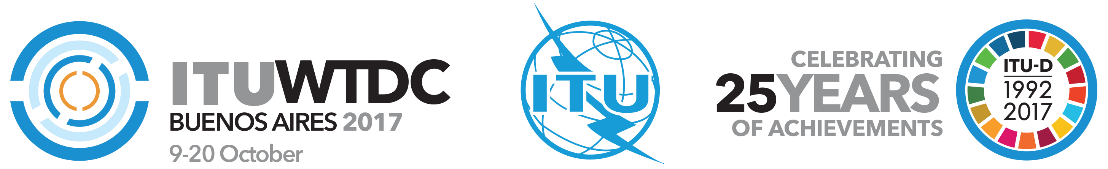 Всемирная конференция по развитию электросвязи 2017 года (ВКРЭ-17)Буэнос-Айрес, Аргентина, 9–20 октября 2017 года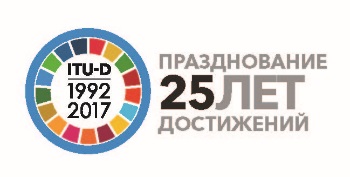 ПЛЕНАРНОЕ ЗАСЕДАНИЕПЛЕНАРНОЕ ЗАСЕДАНИЕПересмотр 1
Документа WTDC-17/22(Add.7)-R29 августа 2017 годаОригинал: английскийАдминистрации стран – членов Азиатско-Тихоокеанского сообщества электросвязиАдминистрации стран – членов Азиатско-Тихоокеанского сообщества электросвязиАдминистрации стран – членов Азиатско-Тихоокеанского сообщества электросвязиПЕРЕСМОТР ВОПРОСОВ ИССЛЕДОВАТЕЛЬСКИХ КОМИССИЙПЕРЕСМОТР ВОПРОСОВ ИССЛЕДОВАТЕЛЬСКИХ КОМИССИЙПЕРЕСМОТР ВОПРОСОВ ИССЛЕДОВАТЕЛЬСКИХ КОМИССИЙПриоритетная область:	–	Вопросы исследовательских комиссийРезюмеВ настоящем документе предлагается изменение мандатов Вопросов исследовательских комиссий МСЭ-D. Предлагается продолжить в следующем исследовательском периоде работу по указанным ниже текущим Вопросам с изменением или добавлением к их мандатам и их названиям.–	Вопрос 5/1: Электросвязь/ИКТ для сельских и отдаленных районов;–	Вопрос 6/1: Информация для потребителей, их защита и права: законы, нормативные положения, экономические основы, сети потребителей;–	Вопрос 8/1: Изучение стратегий и методов перехода от аналогового к цифровому наземному радиовещанию и внедрения новых услуг;–	Вопрос 1/2: Формирование "умного" общества: социально-экономическое развитие с помощью приложений ИКТ;–	Вопрос 2/2: Информация и электросвязь/ИКТ для электронного здравоохранения;–	Вопрос 3/2: Защищенность сетей информации и связи: передовой опыт по созданию культуры кибербезопасности;–	Вопрос 4/2: Помощь развивающимся странам в выполнении программ по проверке на соответствие и ‎функциональную совместимость;–	Вопрос 5/2: Использование электросвязи/ИКТ для обеспечения готовности к бедствиям, смягчения последствий бедствий и реагирования на них.Ожидаемые результатыСогласно этому предложению, Вопросы исследовательских комиссий будут изменены.Справочные документыРезолюция 2 (Пересм. Дубай, 2014 г.) ВКРЭ, Раздел 5 Дубайского плана действий (2014 г.)Приоритетная область:	–	Вопросы исследовательских комиссийРезюмеВ настоящем документе предлагается изменение мандатов Вопросов исследовательских комиссий МСЭ-D. Предлагается продолжить в следующем исследовательском периоде работу по указанным ниже текущим Вопросам с изменением или добавлением к их мандатам и их названиям.–	Вопрос 5/1: Электросвязь/ИКТ для сельских и отдаленных районов;–	Вопрос 6/1: Информация для потребителей, их защита и права: законы, нормативные положения, экономические основы, сети потребителей;–	Вопрос 8/1: Изучение стратегий и методов перехода от аналогового к цифровому наземному радиовещанию и внедрения новых услуг;–	Вопрос 1/2: Формирование "умного" общества: социально-экономическое развитие с помощью приложений ИКТ;–	Вопрос 2/2: Информация и электросвязь/ИКТ для электронного здравоохранения;–	Вопрос 3/2: Защищенность сетей информации и связи: передовой опыт по созданию культуры кибербезопасности;–	Вопрос 4/2: Помощь развивающимся странам в выполнении программ по проверке на соответствие и ‎функциональную совместимость;–	Вопрос 5/2: Использование электросвязи/ИКТ для обеспечения готовности к бедствиям, смягчения последствий бедствий и реагирования на них.Ожидаемые результатыСогласно этому предложению, Вопросы исследовательских комиссий будут изменены.Справочные документыРезолюция 2 (Пересм. Дубай, 2014 г.) ВКРЭ, Раздел 5 Дубайского плана действий (2014 г.)Приоритетная область:	–	Вопросы исследовательских комиссийРезюмеВ настоящем документе предлагается изменение мандатов Вопросов исследовательских комиссий МСЭ-D. Предлагается продолжить в следующем исследовательском периоде работу по указанным ниже текущим Вопросам с изменением или добавлением к их мандатам и их названиям.–	Вопрос 5/1: Электросвязь/ИКТ для сельских и отдаленных районов;–	Вопрос 6/1: Информация для потребителей, их защита и права: законы, нормативные положения, экономические основы, сети потребителей;–	Вопрос 8/1: Изучение стратегий и методов перехода от аналогового к цифровому наземному радиовещанию и внедрения новых услуг;–	Вопрос 1/2: Формирование "умного" общества: социально-экономическое развитие с помощью приложений ИКТ;–	Вопрос 2/2: Информация и электросвязь/ИКТ для электронного здравоохранения;–	Вопрос 3/2: Защищенность сетей информации и связи: передовой опыт по созданию культуры кибербезопасности;–	Вопрос 4/2: Помощь развивающимся странам в выполнении программ по проверке на соответствие и ‎функциональную совместимость;–	Вопрос 5/2: Использование электросвязи/ИКТ для обеспечения готовности к бедствиям, смягчения последствий бедствий и реагирования на них.Ожидаемые результатыСогласно этому предложению, Вопросы исследовательских комиссий будут изменены.Справочные документыРезолюция 2 (Пересм. Дубай, 2014 г.) ВКРЭ, Раздел 5 Дубайского плана действий (2014 г.)Целевая аудиторияРазвитые 
страныРазвивающиеся 
страны1Соответствующие органы, определяющие политикуДаДаРегуляторные органы в области электросвязи ДаДаСельские властиДаДаПоставщики услуг/операторыДаДаПроизводители, включая разработчиков программного обеспеченияДаДаПоставщикиДаДаЦелевая аудиторияРазвитые 
страныРазвивающиеся 
страны1Органы, ответственные за выработку политики в области электросвязиДаДаРегуляторные органы электросвязи/ИКТДаДаОрганизации по защите прав потребителей услуг электросвязи/ИКТДаДаПоставщики услуг/операторыДаДаПроизводителиДаДаПрограмма МСЭ-DДаДаЦелевая аудиторияРазвитые 
страныРазвивающиеся 
страны1Органы, определяющие политику в области электросвязи ДаДаРегуляторные органы в области электросвязи ДаДаПоставщики услуг/операторыДаДаОператоры радиовещанияДаДаПрограмма МСЭ-DДаДаЦелевая аудиторияРазвитые 
страныРазвивающиеся 
страны1Органы, ответственные за выработку политики в области электросвязиДаДаРегуляторные органы электросвязиДаДаПоставщики услуг/операторыДаДаПроизводители (производители оборудования электросвязи/ИКТ, предприятия автомобильной отрасли и т. д.)ДаДаПрограммы БРЭДаДаЦелевая аудиторияРазвитые 
страныРазвивающиеся 
страны1Регуляторные органы электросвязиДаДаОператоры/поставщики услугДаДаПроизводителиДаДаПрограмма МСЭ-DМинистерства здравоохраненияДаДаМедицинские организацииДаДаНеправительственные организации в области здравоохраненияДаДаЦелевая аудитория Развитые 
страныРазвивающиеся 
страны1Органы, определяющие политику в области электросвязиДаДаРегуляторные органы в области электросвязиДаДаПоставщики услуг/операторыДаДаПроизводителиДаДаЦелевая аудиторияРазвитые 
страныРазвивающиеся 
страны1Органы, определяющие политику в области электросвязи ДаДаРегуляторные органы электросвязиДаДаПоставщики услуг/операторыДаДаПроизводителиДаДаПотребители/конечные пользователиДаДаОрганизации по разработке стандартов, в том числе консорциумыДаДаЛаборатории тестированияДаДаОрганы по сертификацииДаДаЦелевая аудиторияРазвитые 
страныРазвивающиеся 
страны1Органы, определяющие политику в области электросвязи ДаДаРегуляторные органы в области электросвязиДаДаПоставщики услуг/операторыДаДаПроизводителиДаДа